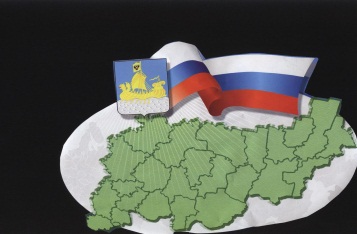                                                           ИНФОРМАЦИОННЫЙ БЮЛЛЕТЕНЬСодержаниеРешение СД от 28.06.2021 №245 «О назначении выборов депутатов Совета депутатов Сандогорского сельского поселения Костромского муниципального района Костромской области четвертого созыва»………………………………………………………………………..1Решение СД от 28.06.2021 №246 «О назначении выборов главы Сандогорского сельского поселения Костромского муниципального района Костромской области»……………………2 Итоги публичных слушаний по внесению изменений в Устав муниципального образования Сандогорского сельского поселения Костромского муниципального района Костромской области……………………………………………………………………………………………….2Совет депутатов Сандогорского сельского поселенияКостромского муниципального района Костромской областитретий созывР Е Ш Е Н И Еот «28» июня .  №245                                                             с. СандогораО назначении выборов депутатов Советадепутатов Сандогорского сельского поселенияКостромского муниципального района Костромской области четвертого созыва	В соответствии с частями 1,2,3,7,9 статьи 18 Избирательного кодекса Костромской области, статьей 14 Устава  муниципального образования Сандогорское сельское поселение Костромского муниципального района Костромской области, Совет депутатов Сандогорского сельского поселения Костромского муниципального района Костромской области РЕШИЛ:	1. Назначить выборы депутатов Совета депутатов  Сандогорского сельского поселения Костромского муниципального района Костромской области четвертого созыва по  десятимандатному избирательному округу на 19 сентября 2021 года.	2. Опубликовать настоящее решение в  информационном бюллетене «Депутатский вестник» и на официальном сайте Сандогорского сельского поселения Костромского муниципального района Костромской области.	3. Настоящее решение вступает в силу с момента опубликования.Председатель Совета депутатов,Глава Сандогорского сельского поселенияКостромского муниципального районаКостромской области                                                                 А.А.Нургазизов Совет депутатов Сандогорского сельского поселенияКостромского муниципального района Костромской областитретий созывР Е Ш Е Н И Еот «28» июня .  №246                                                         с. СандогораО назначении выборов главы Сандогорскогосельского поселения Костромскогомуниципального района Костромской области 	В соответствии с частями 4,7,9 статьи 18 Избирательного кодекса Костромской области, статьей 14 Устава муниципального образования Сандогорское сельское поселение Костромского муниципального района Костромской области, Совет депутатов Сандогорского сельского поселения Костромского муниципального района Костромской области РЕШИЛ:	1. Назначить выборы главы Сандогорского сельского поселения Костромского муниципального района Костромской области на 19 сентября 2021 года.	2. Опубликовать настоящее решение в  информационном бюллетене «Депутатский вестник» и на официальном сайте Сандогорского сельского поселения Костромского муниципального района Костромской области.	3. Настоящее решение вступает в силу с момента опубликования.Председатель Совета депутатов,Глава Сандогорского сельского поселенияКостромского муниципального районаКостромской области                                                                 А.А.Нургазизов    Результаты проведения публичных слушанийпо проекту муниципального правового акта о внесении изменений и дополненийв Устав муниципального образования Сандогорское сельское поселение Костромского муниципального района Костромской областиДата проведения: «28» июня 2021 годаВремя проведения: с 10:00 по 11:00Место проведения: Костромской район, с. Сандогора, ул. Молодежная, д. 7РЕШЕНИЕ:Одобрить принятие муниципального правового акта о внесении изменений в Устав Сандогорского сельского поселения, рекомендовать Совету депутатов Сандогорского сельского поселения Костромского муниципального района Костромской области принять муниципальный правовой акт о внесении изменений и дополнений в Устав муниципального образования Сандогорское сельское поселение Костромского муниципального района Костромской области. Бюллетень выходит                                                                        № 22  от  28 июня 2021  годас 1 июля 2006 годаУчредитель: Совет депутатов Сандогорского сельского поселенияКостромского муниципального района Костромской области.                           Тираж  5 экз.  Адрес издательства:Костромская область,Костромской район, с. Сандогора,ул. Молодежная д.7Контактный телефон(4942) 494-300Ответственный за выпускС.Н.Рабцевич